                                                                                      Утверждаю                                                       Председатель МРО РССС                                                  _______________ С.А. Пономарев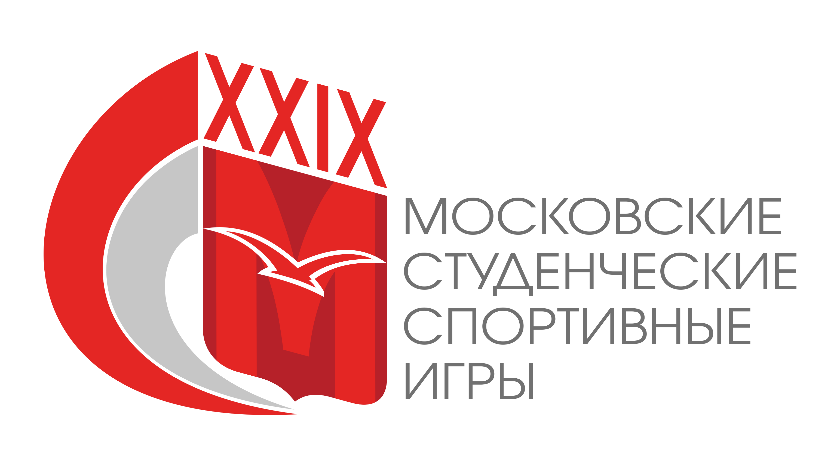 Соревнования по пулевой стрельбе (малокалиберное оружие) в рамках XXIX Московских Студенческих Спортивных Игрг. Москва 2017	Соревнования по пулевой стрельбе (малокалиберное оружие) проводятся в рамках XXIX Московских Студенческих Спортивных Игр среди команд образовательных организаций высшего образования в г. Москве. Соревнования проводятся в соответствии с Федеральным Законом об оружии, Правилами соревнований по пулевой стрельбе, утверждёнными Федеральным агентством по физической культуре и спорту, с учётом изменений.Сроки и время проведения соревнований: 23 апреля 2017 года. Мандатная комиссия в 10.00. Начало первой смены в 11.00.Место проведения: тир НОУ «Центр» (ул. Спартаковская, дом 2А). Классификация соревнованийСоревнования лично-командные.     Состав команды – до 12 участников, в т.ч. по три мужчины и три женщины в каждом упражнении.Мужчины: МВ-8, МП-3;Женщины: МВ-8, МП-3.Организаторы соревнованийОрганизатором соревнований является Московское региональное отделение Общероссийской общественной организации «Российский студенческий спортивный союз» при поддержке Департамента физической культуры и спорта города Москвы. Непосредственное проведение соревнований возлагается на оргкомитет, утвержденный МРО РССС.Судейство соревнований возлагается на Главную судейскую коллегию, утвержденную МРО РССС.Требования к участникам соревнований и условия их допускаК участию в соревнованиях допускаются студенты, обучающиеся по программам высшего профессионального образования, аспиранты очной формы обучения.Участники Чемпионата должны быть зачислены в данную образовательную организацию высшего образования не позднее 01 сентября 2016 года. 	К соревнованиям допускаются спортсмены, имеющие договор (оригинал) о страховании от несчастных случаев, жизни и здоровья, который представляется также в мандатную комиссию.	Совмещение видов оружия разрешается.	Каждый спортсмен обязан прибыть на соревнования со своим оружием, патронами и пульками, а также стрелковой экипировкой; ПРОГРАММА СОРЕВНОВАНИЙ-10.00 – 11.00 – мандатная комиссия-11.00 – начало соревнований (выполнение упражнений МВ-8 (муж., жен.), выполнение упражнений МП-3 (муж., жен.)).Заявки на участиеСпортсмены, желающие принять участие в соревнованиях в программе XXIX Московских Студенческих Спортивных Игр по пулевой стрельбе (малокалиберное оружие) должны заявить о своем намерении, пройдя регистрацию на нашем сайте:mrsss.nagradion.ruДалее заполняется полная заявка команды на сайте (все спортсмены и руководящий состав), прикрепляются фотографии спортсменов (портретное фото в спортивной форме в анфас).Заявка заверяется заведующим кафедрой физического воспитания, либо иным руководителем образовательной организации высшего образования и заверяется печатью образовательной организации высшего образования.На мандатной комиссии необходимо представить оригинал заявочного листа, оригинал или копию студенческого билета на каждого участника с печатью о переводе на данный учебный год. Участник на соревновании обязан иметь при себе документ, подтверждающий личность (паспорт, военный билет), а также студенческий билет и предъявлять его по требованию Оргкомитета Соревнований.Участники, не прошедшие мандатную комиссию, либо не предоставившие необходимые документы, не будут допущены до XXIX МССИ по пулевой стрельбе (малокалиберное оружие). Условия подведения итоговЗанятые спортсменами личные места определяются в соответствии с действующими Правилами соревнований по пулевой стрельбе и настоящим Положением.За занятые места участниками в каждом упражнении, баллы начисляются следующим образом:1 место   – 20 балла;2 место   – 18 баллов;3 место   – 16 баллов;4 место   – 14 баллов;5 место   – 13 баллов;6 место   – 12 баллов;7 место   – 11 баллов;8 место   – 10 баллов;9 место   –   9 баллов;10 место –   8 баллов;11 место –   7 баллов;12 место –   6 баллов;13 место   – 5 баллов;14 место   – 4 баллов;15 место   – 3 баллов;16 место   – 2 баллов;17 место   – 1 балла;С 18 места и далее, независимо от места, каждому участнику начисляется по 1 баллу.	Общекомандное место команды определяется по наибольшей сумме баллов, полученных зачетными участниками.НаграждениеПобедители и призеры соревнований награждаются медалями и дипломами соответствующих степеней.Данное Положение является официальным вызовом на соревнования.Главный судья соревнований (по виду спорта)							_______________________________